STEM Day Risk Assessment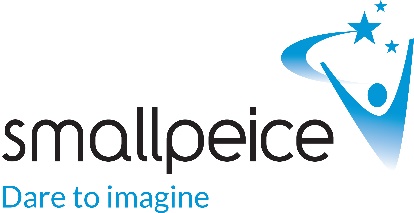 Risk Assessment forSTEM Days – Wind TurbineAssessment undertaken on11/09/2019Assessment undertaken byTariq IsmailSigned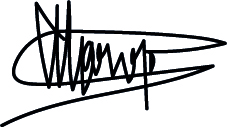 No.Activity/area being assessedAssociated riskWho is atrisk?Existing control measures in place?Level of risk (low, medium, high)Responsibility1Groupwork activities (inclusive of icebreaker)Slips, trips and falls: injury due to tripping over coats/bags Wellbeing: bullying or harassment of student by another studentWellbeing: bullying or harassment of Deliverer by a studentStudents and staffStudentsStaffActivity supervision. Students encouraged to store coats and bags tidily. Staff are First Aid at Work trained.Activity supervision. Students encouraged to work together. Delivery staff trained in behaviour management and safeguarding. Disruptive students removed from sessions. Severe cases referred to Safeguarding Lead at The Smallpeice Trust and the school equivalent.  Delivery staff trained in behaviour management and safeguarding. Disruptive students removed from sessions. Severe cases referred to safeguarding to Safeguarding Lead at The Smallpeice Trust and the school equivalent.  ML-HLDeliverer, TeachersDeliverer, Teachers, Safeguarding LeadTeachers, Safeguarding Lead, Smallpeice HR2Use of Materials: paper/cardInjuries: Injury due to paper cutsStudents and staffActivity supervision, staff are First Aid at Work trained. LDeliverer, Teachers3Use of Materials: wooden dowel Injuries: injury due to splintersInjuries: injury due to misuseStudents and staffStudents and staffActivity supervision, staff are First Aid at Work trained. Activity supervision. Delivery staff trained in behavior management and safeguarding. Disruptive students removed from sessions.LLDeliverer, TeachersDeliverer, Teachers4Use of materials: elastic bands, generators, card discs, corrugated plastic, blu-tackInjuries: injury due to use as a missileStudents and staffActivity supervision. Delivery staff trained in behavior management and safeguarding. Disruptive students removed from sessions.LDeliverer, Teachers5Use of Materials: Balsa woodInjuries: injury due to splintersInjuries: injury due to inhalation of fibres/dust Students and staffStudents and staffActivity supervision, staff are First Aid at Work trained. Activity supervision, staff are First Aid at Work trained. Students made aware of risks. PPE (dust masks) are provided as an option. LMDeliverer, TeachersDeliverer, Teachers6Use of Materials: Corrugated plasticInjuries: cuts from sharp edges.Students and staffStaff are First Aid at Work trained.LDeliverer, Teachers7Transportation of equipmentSlips, trips and falls: falling whilst carrying equipmentInjuries: muscle strains from lifting equipmentStaffStaffStaff manual handling trained. Staff take multiple journeys when carrying heavy loads. Staff seek assistance when needed.  Boxes are not overloaded. Correct manual handling techniques used. Staff seek assistance when needed.MMDeliverer, Smallpeice HRDeliverer, Smallpeice HR8Use of equipment: iPads/LaptopsSafeguarding: unauthorised use of cameras or microphones by students to record other students or staff.Safeguarding: using web browsers to access inappropriate content  Wellbeing: cyberbullyingStudents and staffStudentsStudentsStudents briefed on the appropriate use of equipment. Students in breach removed from sessions. Staff are safeguarding and behaviour management trained. Severe cases referred to Safeguarding Lead at The Smallpeice Trust and the school equivalent.  Students briefed on the appropriate use of equipment. Students in breach removed from sessions. Staff are safeguarding and behaviour management trained. Severe cases referred to Safeguarding Lead at The Smallpeice Trust and the school equivalent. Use of web browsers only when necessary. Staff ensure that schools have inappropriate content filters. Students briefed on the appropriate use of equipment. Students in breach removed from sessions. Staff are safeguarding and behaviour management trained. Severe cases referred to Safeguarding Lead at The Smallpeice Trust and the school equivalent.  MLLDeliverer, Teachers, Safeguarding Lead, Smallpeice HRDeliverer, Teachers, Safeguarding Lead, Smallpeice HRDeliverer, Teachers, Safeguarding Lead, Smallpeice HR9Student behaviour and wellbeing(general)Safeguarding: bullying or harassment of student by another student. Safeguarding: deliverer has child protection or safeguarding concern (e.g. a student disclosure, substance abuse, damage to property).StudentsStudents and staffTeachers present in the room with Smallpeice deliverer. Expectations are set at the start of the STEM Day & students in breach removed from sessions. Staff are safeguarding and behaviour management trained. Severe cases referred to Safeguarding Lead at The Smallpeice Trust and the school equivalent.  Teachers present in the room with Smallpeice deliverer. Expectations are set at the start of the STEM Day & students in breach removed from sessions. Staff are safeguarding and behaviour management trained. Severe cases referred to Safeguarding Lead at The Smallpeice Trust and the school equivalent.  LLDeliverer, Teachers, Safeguarding Lead, Smallpeice HRDeliverer, Teachers, Safeguarding Lead, Smallpeice HR